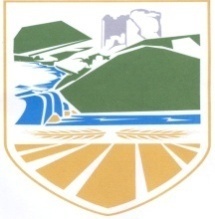 СЛУЖБЕНИ ГЛАСНИКОПШТИНЕ ВУКОСАВЉЕА К Т И   С К У П Ш Т И Н Е   О П Ш Т И Н Е Број : 01/1-013-18/2-21Датум: 05.04.2021.године                                                                                                                     На основу члана 36. и 85. Статута општине Вукосавље (Службени гласник општине Вукосавље , број: 6/17) и члана 50. и 53. Закона о буџетском систему Републике Српске (Службени гласник Републике Српске, број 121/12, 52/14 и 103/15 ) ,члан 59. и 62. Закона о о задуживању, дугу и гаранцијама Републике Српске („Службени Гласник Републике Српске“, број 71/12) Скупштина општине Вукосавље на својој 1. ванредној сједници одржаној 05.04.2021.године доноси: О Д Л У К У кредитном задужењу општине Вукосавље члан 1. Доноси се одлука о кредитном задужењу општине Вукосавље у висини 200.000,00 КМ (словима : двијестотинехиљадаконвертабилнихмарака и 00/100 ). Члан 2.Кредит се узима  за довршетак изградње зграде општине и то за пројекат енергетске ефикасности израде гријања просторија и фасаде . Члан 3.Услови под којим се кредитно задужује општина Вукосавље : Износ кредита : 200.000,00 КМ Рок отплате  48 мјесеци (6 мјесеци граце период + 42 мјесеца отплате)Начин отплате : Током грејс периода _ камата се плаћа мјесечно (према износу наведеном у каматном листу, који добијамо мјесечно) По истеку грејс периода , отплата се врши у 42 једнака мјесечна ануитета Каматна стопа : 4,5 % годишња (везана је за кретање 6 мјесечног ЕУРИБОР-а) , Једнократна накнада за обраду кредита 1% (2.000,00 КМ ) ЕКС (Ефективна Каматна Стопа): 5,07 % Обезбјеђење: мјенице Општине Процјена трошкова:Износ камате: 21.074,25 КМ (подразумјева примјену каматне стопе 4,5 %) Износ једнократне накнаде: 2.000,00 КМ (подразумјева примјену накнаде од 1% од износа кредита). Износ мјесечне рате отплате кредита би био 5.155,65 КМ, с тим што ће се сваких шест мјесеци пратити ЕУРИБОР и по њему усклађивати каматна стопа . Укупно задужење по овом кредиту би било 223.075,25 КМ . Члан 4.За реализацију ове одлуке у смислу израде потребне документације и свих других послова око добијања и поврата кредита задужује се Одјељење за финансије општине Вукосавље у сарадњи са Начелником Општине . 						Члан 5.Овом одлуком ставља се ван снаге претходна одлука број 01/1-013-12/4-21 од 25.03.2021.године донешена на 3.редовној сједници Скупштине општине Вукосавље.Члан 6.Ова одлука ступа на снагу даном доношења и биће објављена у Службеном гласнику Општине Вукосавље .Достављено : Одјељењу за финансије Банци Министарству финансија РС Архива ПРЕДСЈЕДНИК                                                                                                                                 Нихад БахићС А Д Р Ж А ЈАКТИ СКУПШТИНЕ ОПШТИНЕ	Одлука о кредитном задзжењу општине Вукосавље........................................................1Службени гласник општине ВукосављеМусе Ћазима Ћатића 163,74470 Вукосављее-маил:  оpstina@vukosavlje.gov.bател/фаx: +387 (0)53/ 707-702Одговорни уредник:Бојан Ракић, в.д. секретар СО-е.Сриједа, 07 април 2021.г.ВУКОСАВЉЕБрој: 4/21Издаје:Скупштина општине ВукосављеИзлази по потребиЖиро-рачун  број: 5553000040663626 Нова Банка, А.Д. Бања Лука Испостава МодричаБосна и ХерцеговинаРепублика СрпскаСкупштина општине ВукосављеMuse Ćazima Ćatića 163, 74 470 Vukosavljee-mail:  opstina@vukosavlje.gov.ba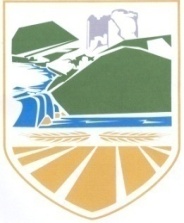 Bosna i HercegovinaRepublika SrpskaSkupština opštine Vukosavlje  tel./fax.: +387 (0)53 707 702  web: www.vukosavlje.gov.ba